Axis Direct Ring Technical Pre-RequisitesAxis Direct Ring Setup Steps: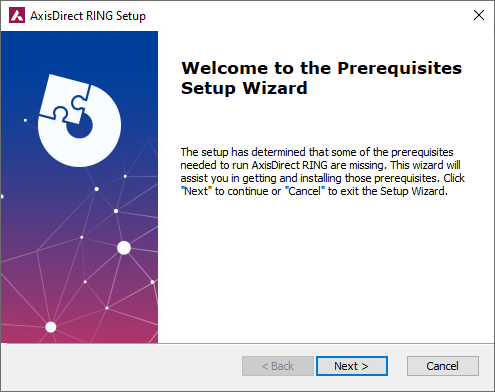 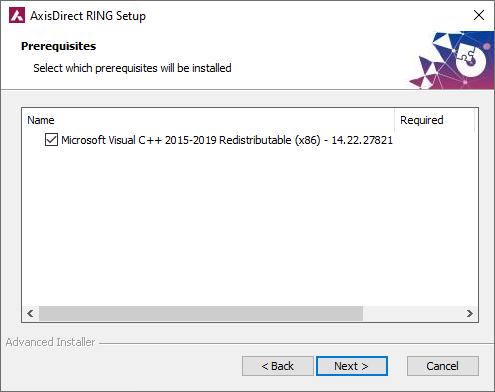 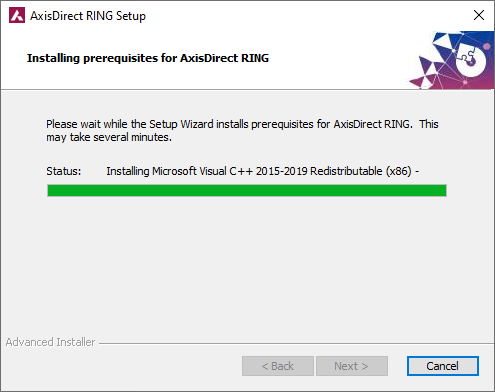 User need to download Dot Net Framework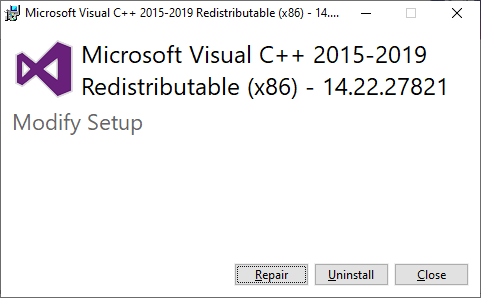 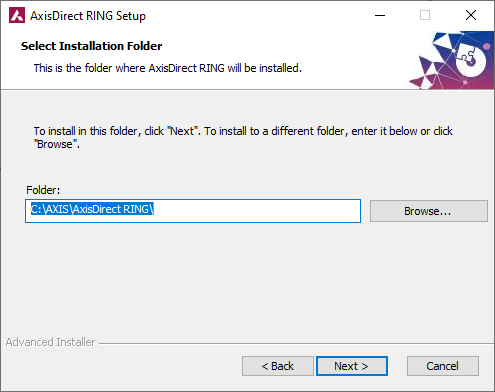 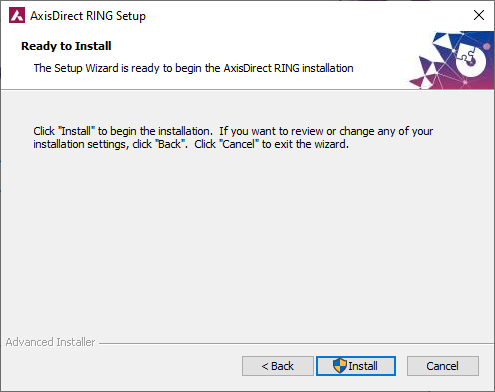 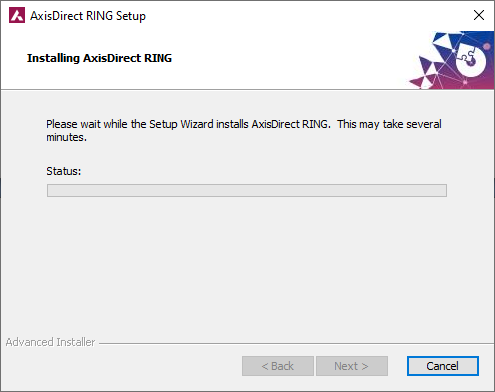 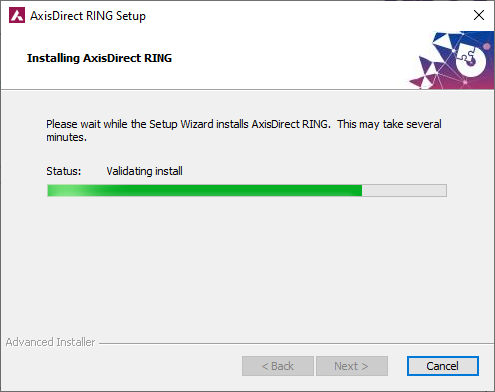 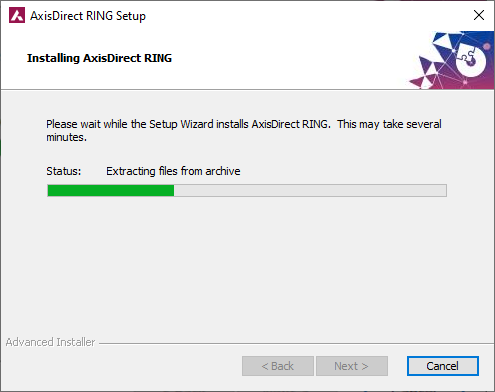 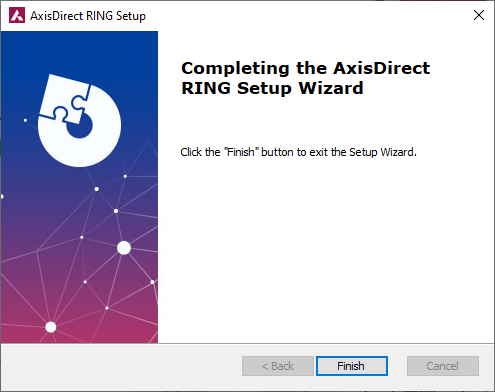 User need to click on finish to setup exe.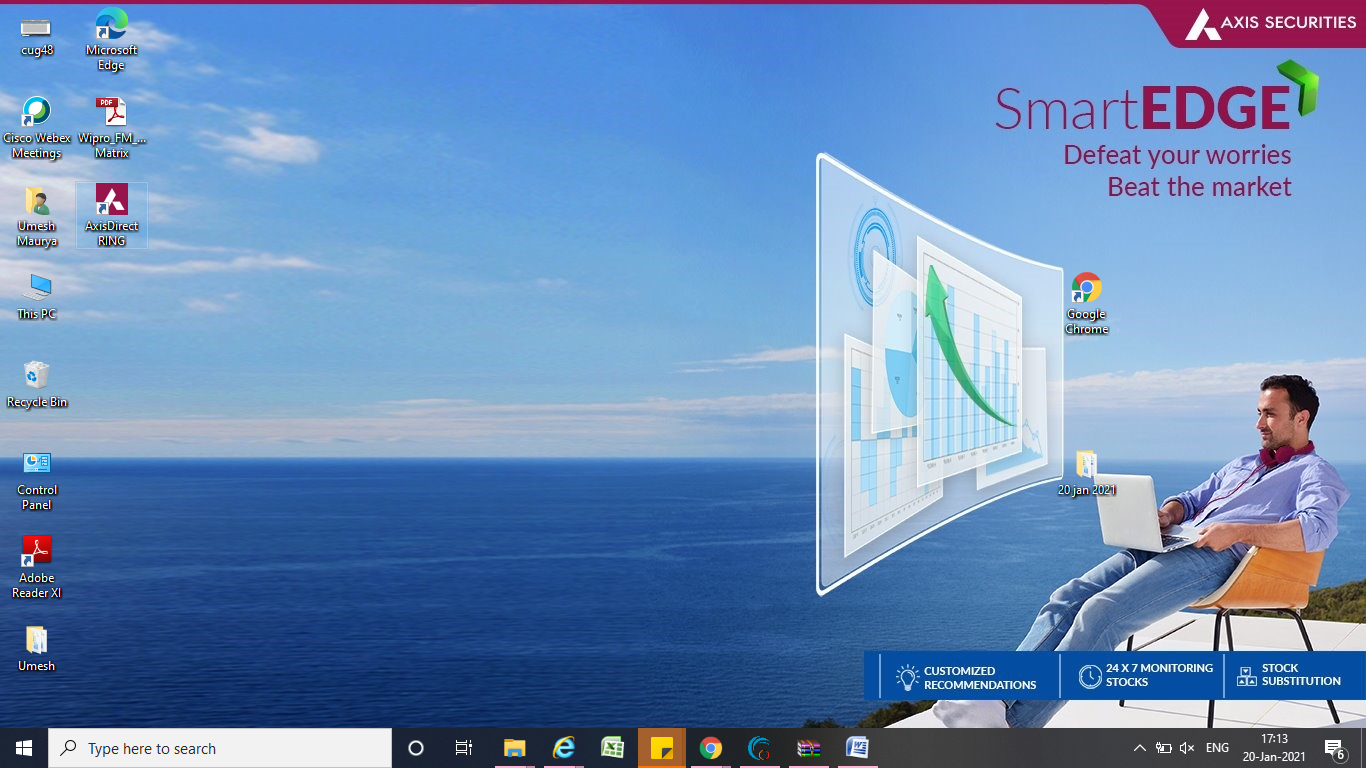 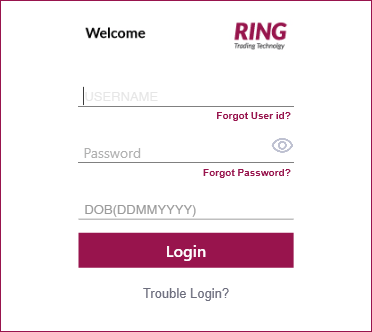  OS Windows 10 Hard Disk Free Space Required 50 GB Dot.Net Framework 4.6.2 RAM 4 GB for ClientProcessor Intel® Core i3 & Above Internet 2Mbps & Above 